Câmara Municipal de CongonhinhasRua: Oscar Pereira de Camargo, 396 – Centro – Fone: Cel. (43) 991501775 Cep: .86.320-000 - Congonhinhas-Pr.05ª REUNIÃO EXTRAORDINÁRIA A SER REALIZADA EM 13/12/2022.				PAUTA DO DIA:PROJETOS DE LEI EM APRESENTAÇÃO:Projeto de Lei nº 061/2022, que dispõe sobre a Abertura de Crédito Adicional Especial para viabilizar o pagamento da 13ª parcela do auxílio-alimentação, prevista no artigo 1º, § 3º, da Lei Municipal nº 1.125/2022, e dá outras providências;Projeto de Lei nº 060/2022, que dispõe sobre a Abertura de Crédito Adicional Especial para utilização a título de contrapartida municipal e celebração de convênio com vistas à construção da Capela Mortuária nesta cidade de Congonhinhas, e dá outras providências;Projeto de Lei nº 059/2022, que altera o disposto no artigo 1º da Lei Municipal nº 809 de 03 de maio de 201’3, e dá outras providências;Projeto de Lei nº 057/2022, que institui em âmbito Municipal, na Administração Pública Direta e Indireta, o regime de concessão de diárias aos servidores municipais ocupantes do cargo de Motorista e dá outras providências;Projeto de Lei nº 056/2022, que dispõe sobre a criação de Função Gratificada referente ao exercício da função de Agente de Contratação, nos termos da Lei Federal nº 14.133, de 1º de abril de 2021, e dá outras providências;Projeto de Lei Legislativo nº 015/2022, que dispõe sobrea a criação de Função Gratificada referente ao exercício da função de Agente de contratação, nos termos da Lei Federal nº 14.133, de 1º de abril de 2021, e dá outras providências.PROJETO DE LEI EM APRECIAÇÃO:Substituição Do Projeto de Lei nº 044/2022, que estima a Recita e Fixa o limite das Despesas do Município de Congonhinhas para o exercício financeiro de 2023;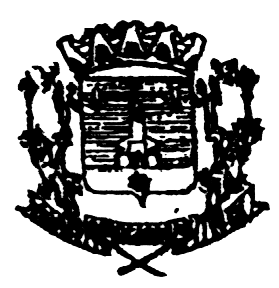 